St Neots Tuition                                    01480 218183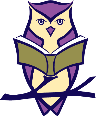 Summer School Booking FormPlease fill in the form below by writing your child’s name next to the date or dates you would like. Places will be limited to five students per session, and will be allocated on a ‘first come, first served’ basis. The cost per session is £27 for one hour and twenty minutes.You can return the form by email, by post, or by dropping in at the centre. Places may also be reserved by phoning the centre directly on the number above.Sessions will start at 10am on each day, and finish at 11.20am.DateName of student(s)Parent phone number,  email,  address.Monday 17th AugTuesday18th AugWednesday19th AugThursday 20th AugFriday 21st AugMonday 24th AugTuesday 25th AugWednesday 26th AugThursday 27th AugFriday 28th Aug